FIND MY PAGEID:92383-19993874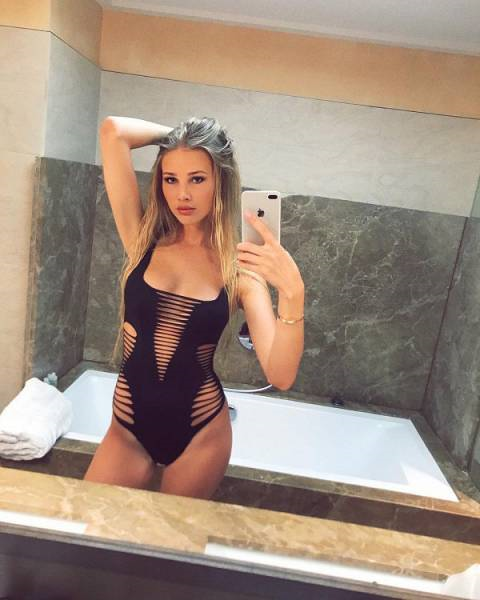 unsubscribe